ASSUNTO :. INDICO PARA QUE O DEPARTAMENTO COMPETENTE, QUE SEJA REALIZADO PINTURA DE SINALIZAÇÃO DE SOLO NAS RUAS DO JARDIM QUARTIERI.DESPACHO:.   SALA DAS SESSÕES ____/____/_____ PRESIDENTE DA MESA    INDICAÇÃO Nº  , DE 2019SENHOR PRESIDENTE,SENHORES VEREADORES,INDICO ao Exmo Senhor Prefeito Municipal para que o departamento competente, que seja realizado pintura de sinalização de solo nas Ruas do Jardim Quartieri.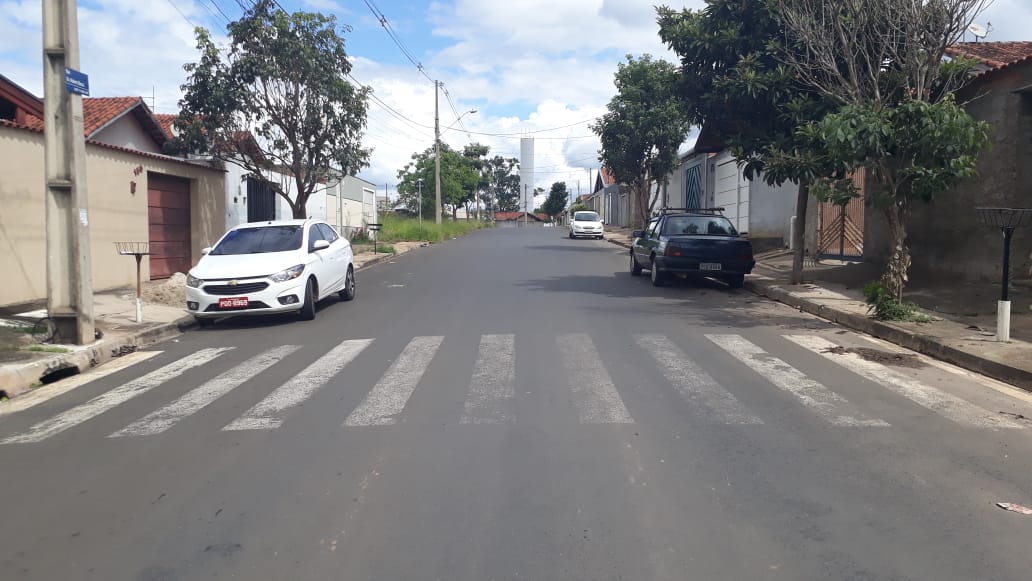 SALA DAS SESSÕES “VEREADOR SANTO RÓTOLLI”, aos 10 de abril de 2019.VEREADOR LUIS ROBERTO TAVARES              